
Developmental Reading Assessment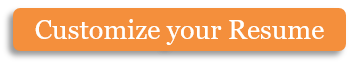 *M=Meaning, S=Structure, V=Visual*Additional Comments:Not only was Adam able to retell the story after reading it, he was also very creative about adding embellishments and even acted out some of the scenes. I hope he continues to be so enthusiastic about reading. Based on the assessment, Adam still needs to be supervised while reading so he stays on track. He should probably start reading text that's not paired with illustrations. He is willing to ask for my help when he encounters a word he's not familiar with.Copyright information - Please read© This Free Microsoft Office Template is the copyright of Hloom.com. You can download and modify this template for your own personal use. You can (and should!) remove this copyright notice (click here to see how) before customizing the template.You may not distribute or resell this template, or its derivatives, and you may not make it available on other websites without our prior permission. All sharing of this template must be done using a link to http://www.hloom.com/. For any questions relating to the use of this template please email us - info@hloom.comStudent Name:Date of Reading Assessment:Date of Reading Assessment:Student's Current Grade:Story Used for Reading Assessment:Story Used for Reading Assessment:Story Used for Reading Assessment:Teacher's Name:Cues Used*Cues Used*Cues Used*Cues Used*Cues Used*Cues Used*Cues Used*Cues Used*Cues Used*Cues Used*Cues Used*ErrorsErrorsErrorsSelf-CorrectionSelf-CorrectionSelf-CorrectionSelf-CorrectionSelf-CorrectionSelf-CorrectionSelf-CorrectionSelf-CorrectionESCLine of Text From StoryMSVMSVCommentsBilly, the blaze faced foal was walking through the field.XXXAdam needed help with the word blaze, but was able to use the illustrations. Most of my students struggled with the same word.He was hungry.XXXExcellent job sounding out hungry!He saw a large plant that his mom said was a thistle.Adam recognized thistle by the picture. I don't think he actually read the word.He thought it looked tasty. He took a big bite and, "Ouch!"Adam was distracted by the illustration and started to make up a story instead of reading the text. He substituted words for tasty. I had to remind him several times to sound it out.